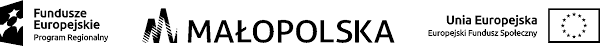 Formularz ofertowy dla części II – 
środki i sprzęt służący do dezynfekcjiNazwa Wykonawcy (pieczęć)………………………..……………………………………………………………………………...Oferowana kwota za wykonanie zamówienia brutto w złotych…………………………Podpis osoby upoważnionej do złożenia oferty…………………………………………...L.pRodzaj Środka ochrony indywidualnejUwagi cena za 
1 sztIlość planowana do zakupu 1Środek do dezynfekcji powierzchni - litr (1 opak.-5 l)-302Środek do dezynfekcji ciała – litr-703Dozownik/podajnik łokciowy do środków dezynfekujących i higienicznych-2